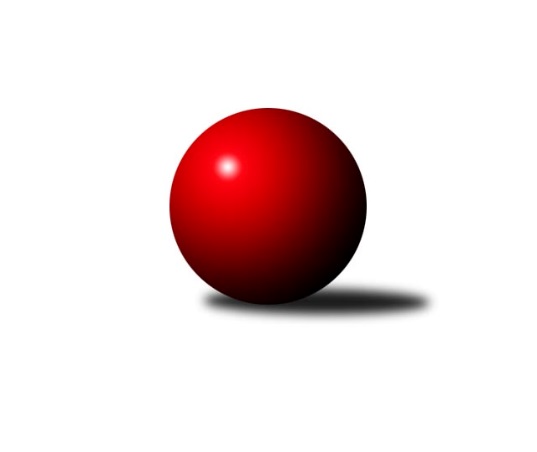 Č.7Ročník 2022/2023	16.7.2024 Jihomoravská divize 2022/2023Statistika 7. kolaTabulka družstev:		družstvo	záp	výh	rem	proh	skore	sety	průměr	body	plné	dorážka	chyby	1.	KK Kroměříž	7	7	0	0	42.0 : 14.0 	(111.5 : 56.5)	3196	14	2160	1036	40	2.	KK Orel Telnice	7	6	1	0	39.0 : 17.0 	(98.0 : 70.0)	3230	13	2195	1035	36.1	3.	SK Baník Ratíškovice A	7	5	0	2	34.0 : 22.0 	(94.5 : 73.5)	3295	10	2213	1082	31.1	4.	KC Zlín B	7	5	0	2	32.0 : 24.0 	(84.5 : 83.5)	3203	10	2198	1006	41	5.	TJ Sokol Brno IV	6	4	0	2	31.0 : 17.0 	(83.5 : 60.5)	3270	8	2196	1074	36.3	6.	TJ Sokol Mistřín B	6	4	0	2	31.0 : 17.0 	(83.0 : 61.0)	3279	8	2225	1054	42.2	7.	KK Slovan Rosice B	7	4	0	3	30.0 : 26.0 	(86.5 : 81.5)	3094	8	2142	952	54.3	8.	SKK Dubňany	7	3	0	4	23.0 : 33.0 	(78.5 : 89.5)	3235	6	2173	1063	37.9	9.	TJ Jiskra Otrokovice	7	2	1	4	25.0 : 31.0 	(77.0 : 91.0)	3189	5	2178	1011	42.4	10.	TJ Sokol Šanov B	7	2	0	5	23.0 : 33.0 	(69.0 : 99.0)	3163	4	2160	1002	40	11.	KK Vyškov C	7	2	0	5	21.0 : 35.0 	(79.5 : 88.5)	3098	4	2147	950	48.1	12.	KK Blansko B	7	1	1	5	21.0 : 35.0 	(73.5 : 94.5)	3083	3	2120	964	44.7	13.	TJ Sokol Husovice C	7	1	0	6	20.0 : 36.0 	(72.0 : 96.0)	3092	2	2096	996	45.3	14.	SK Baník Ratíškovice B	7	0	1	6	12.0 : 44.0 	(61.0 : 107.0)	2976	1	2077	899	57Tabulka doma:		družstvo	záp	výh	rem	proh	skore	sety	průměr	body	maximum	minimum	1.	KK Kroměříž	4	4	0	0	25.0 : 7.0 	(69.0 : 27.0)	3049	8	3090	2973	2.	KK Orel Telnice	3	3	0	0	18.0 : 6.0 	(42.5 : 29.5)	3355	6	3373	3326	3.	KC Zlín B	4	3	0	1	19.0 : 13.0 	(50.0 : 46.0)	3133	6	3166	3073	4.	TJ Sokol Mistřín B	3	2	0	1	16.0 : 8.0 	(43.0 : 29.0)	3306	4	3311	3303	5.	SK Baník Ratíškovice A	3	2	0	1	14.0 : 10.0 	(41.0 : 31.0)	3284	4	3329	3238	6.	KK Slovan Rosice B	3	2	0	1	14.0 : 10.0 	(37.5 : 34.5)	3085	4	3149	2963	7.	SKK Dubňany	3	2	0	1	11.0 : 13.0 	(35.0 : 37.0)	3185	4	3205	3150	8.	TJ Sokol Brno IV	4	2	0	2	17.0 : 15.0 	(52.0 : 44.0)	3179	4	3242	3119	9.	KK Vyškov C	4	2	0	2	16.0 : 16.0 	(52.0 : 44.0)	3271	4	3295	3236	10.	TJ Jiskra Otrokovice	3	1	0	2	12.0 : 12.0 	(39.5 : 32.5)	3278	2	3388	3215	11.	TJ Sokol Husovice C	4	1	0	3	15.0 : 17.0 	(50.5 : 45.5)	3179	2	3282	3095	12.	KK Blansko B	3	0	1	2	9.0 : 15.0 	(35.0 : 37.0)	3233	1	3244	3221	13.	SK Baník Ratíškovice B	4	0	1	3	8.0 : 24.0 	(40.5 : 55.5)	3091	1	3151	3061	14.	TJ Sokol Šanov B	3	0	0	3	6.0 : 18.0 	(26.0 : 46.0)	3157	0	3217	3080Tabulka venku:		družstvo	záp	výh	rem	proh	skore	sety	průměr	body	maximum	minimum	1.	KK Orel Telnice	4	3	1	0	21.0 : 11.0 	(55.5 : 40.5)	3199	7	3228	3162	2.	KK Kroměříž	3	3	0	0	17.0 : 7.0 	(42.5 : 29.5)	3245	6	3354	3181	3.	SK Baník Ratíškovice A	4	3	0	1	20.0 : 12.0 	(53.5 : 42.5)	3296	6	3338	3227	4.	TJ Sokol Brno IV	2	2	0	0	14.0 : 2.0 	(31.5 : 16.5)	3316	4	3368	3264	5.	TJ Sokol Mistřín B	3	2	0	1	15.0 : 9.0 	(40.0 : 32.0)	3269	4	3374	3134	6.	KC Zlín B	3	2	0	1	13.0 : 11.0 	(34.5 : 37.5)	3227	4	3279	3148	7.	TJ Sokol Šanov B	4	2	0	2	17.0 : 15.0 	(43.0 : 53.0)	3164	4	3265	3050	8.	KK Slovan Rosice B	4	2	0	2	16.0 : 16.0 	(49.0 : 47.0)	3096	4	3350	2886	9.	TJ Jiskra Otrokovice	4	1	1	2	13.0 : 19.0 	(37.5 : 58.5)	3167	3	3215	3067	10.	SKK Dubňany	4	1	0	3	12.0 : 20.0 	(43.5 : 52.5)	3248	2	3299	3168	11.	KK Blansko B	4	1	0	3	12.0 : 20.0 	(38.5 : 57.5)	3046	2	3127	2912	12.	KK Vyškov C	3	0	0	3	5.0 : 19.0 	(27.5 : 44.5)	3040	0	3156	2935	13.	TJ Sokol Husovice C	3	0	0	3	5.0 : 19.0 	(21.5 : 50.5)	3063	0	3162	2889	14.	SK Baník Ratíškovice B	3	0	0	3	4.0 : 20.0 	(20.5 : 51.5)	2938	0	3027	2794Tabulka podzimní části:		družstvo	záp	výh	rem	proh	skore	sety	průměr	body	doma	venku	1.	KK Kroměříž	7	7	0	0	42.0 : 14.0 	(111.5 : 56.5)	3196	14 	4 	0 	0 	3 	0 	0	2.	KK Orel Telnice	7	6	1	0	39.0 : 17.0 	(98.0 : 70.0)	3230	13 	3 	0 	0 	3 	1 	0	3.	SK Baník Ratíškovice A	7	5	0	2	34.0 : 22.0 	(94.5 : 73.5)	3295	10 	2 	0 	1 	3 	0 	1	4.	KC Zlín B	7	5	0	2	32.0 : 24.0 	(84.5 : 83.5)	3203	10 	3 	0 	1 	2 	0 	1	5.	TJ Sokol Brno IV	6	4	0	2	31.0 : 17.0 	(83.5 : 60.5)	3270	8 	2 	0 	2 	2 	0 	0	6.	TJ Sokol Mistřín B	6	4	0	2	31.0 : 17.0 	(83.0 : 61.0)	3279	8 	2 	0 	1 	2 	0 	1	7.	KK Slovan Rosice B	7	4	0	3	30.0 : 26.0 	(86.5 : 81.5)	3094	8 	2 	0 	1 	2 	0 	2	8.	SKK Dubňany	7	3	0	4	23.0 : 33.0 	(78.5 : 89.5)	3235	6 	2 	0 	1 	1 	0 	3	9.	TJ Jiskra Otrokovice	7	2	1	4	25.0 : 31.0 	(77.0 : 91.0)	3189	5 	1 	0 	2 	1 	1 	2	10.	TJ Sokol Šanov B	7	2	0	5	23.0 : 33.0 	(69.0 : 99.0)	3163	4 	0 	0 	3 	2 	0 	2	11.	KK Vyškov C	7	2	0	5	21.0 : 35.0 	(79.5 : 88.5)	3098	4 	2 	0 	2 	0 	0 	3	12.	KK Blansko B	7	1	1	5	21.0 : 35.0 	(73.5 : 94.5)	3083	3 	0 	1 	2 	1 	0 	3	13.	TJ Sokol Husovice C	7	1	0	6	20.0 : 36.0 	(72.0 : 96.0)	3092	2 	1 	0 	3 	0 	0 	3	14.	SK Baník Ratíškovice B	7	0	1	6	12.0 : 44.0 	(61.0 : 107.0)	2976	1 	0 	1 	3 	0 	0 	3Tabulka jarní části:		družstvo	záp	výh	rem	proh	skore	sety	průměr	body	doma	venku	1.	TJ Jiskra Otrokovice	0	0	0	0	0.0 : 0.0 	(0.0 : 0.0)	0	0 	0 	0 	0 	0 	0 	0 	2.	SK Baník Ratíškovice A	0	0	0	0	0.0 : 0.0 	(0.0 : 0.0)	0	0 	0 	0 	0 	0 	0 	0 	3.	SKK Dubňany	0	0	0	0	0.0 : 0.0 	(0.0 : 0.0)	0	0 	0 	0 	0 	0 	0 	0 	4.	KK Orel Telnice	0	0	0	0	0.0 : 0.0 	(0.0 : 0.0)	0	0 	0 	0 	0 	0 	0 	0 	5.	KK Kroměříž	0	0	0	0	0.0 : 0.0 	(0.0 : 0.0)	0	0 	0 	0 	0 	0 	0 	0 	6.	TJ Sokol Brno IV	0	0	0	0	0.0 : 0.0 	(0.0 : 0.0)	0	0 	0 	0 	0 	0 	0 	0 	7.	TJ Sokol Šanov B	0	0	0	0	0.0 : 0.0 	(0.0 : 0.0)	0	0 	0 	0 	0 	0 	0 	0 	8.	KK Vyškov C	0	0	0	0	0.0 : 0.0 	(0.0 : 0.0)	0	0 	0 	0 	0 	0 	0 	0 	9.	KC Zlín B	0	0	0	0	0.0 : 0.0 	(0.0 : 0.0)	0	0 	0 	0 	0 	0 	0 	0 	10.	KK Slovan Rosice B	0	0	0	0	0.0 : 0.0 	(0.0 : 0.0)	0	0 	0 	0 	0 	0 	0 	0 	11.	KK Blansko B	0	0	0	0	0.0 : 0.0 	(0.0 : 0.0)	0	0 	0 	0 	0 	0 	0 	0 	12.	TJ Sokol Mistřín B	0	0	0	0	0.0 : 0.0 	(0.0 : 0.0)	0	0 	0 	0 	0 	0 	0 	0 	13.	SK Baník Ratíškovice B	0	0	0	0	0.0 : 0.0 	(0.0 : 0.0)	0	0 	0 	0 	0 	0 	0 	0 	14.	TJ Sokol Husovice C	0	0	0	0	0.0 : 0.0 	(0.0 : 0.0)	0	0 	0 	0 	0 	0 	0 	0 Zisk bodů pro družstvo:		jméno hráče	družstvo	body	zápasy	v %	dílčí body	sety	v %	1.	Tomáš Kejík 	KK Kroměříž 	7	/	7	(100%)	26	/	28	(93%)	2.	Radek Ingr 	KK Kroměříž 	6	/	7	(86%)	20	/	28	(71%)	3.	Zdeňka Ševčíková 	KK Blansko B 	5	/	5	(100%)	12.5	/	20	(63%)	4.	Jaroslav Pavlík 	KK Kroměříž 	5	/	6	(83%)	18	/	24	(75%)	5.	Viktor Výleta 	SK Baník Ratíškovice A 	5	/	6	(83%)	16	/	24	(67%)	6.	Zbyněk Bábíček 	TJ Sokol Mistřín B 	5	/	6	(83%)	16	/	24	(67%)	7.	Marek Rozsíval 	TJ Sokol Brno IV 	5	/	6	(83%)	15.5	/	24	(65%)	8.	Ladislav Kacetl 	TJ Sokol Šanov B 	5	/	6	(83%)	15	/	24	(63%)	9.	Radim Máca 	TJ Sokol Brno IV 	5	/	6	(83%)	14.5	/	24	(60%)	10.	Martina Zimáková 	KC Zlín B 	5	/	6	(83%)	14	/	24	(58%)	11.	Josef Černý 	SKK Dubňany  	5	/	6	(83%)	13.5	/	24	(56%)	12.	Pavel Kubálek 	KC Zlín B 	5	/	7	(71%)	21.5	/	28	(77%)	13.	Jiří Tesař 	KK Kroměříž 	5	/	7	(71%)	21	/	28	(75%)	14.	Radim Čuřík 	SK Baník Ratíškovice A 	5	/	7	(71%)	18	/	28	(64%)	15.	Michael Divílek ml.	TJ Jiskra Otrokovice 	5	/	7	(71%)	16	/	28	(57%)	16.	Petr Streubel 	KK Slovan Rosice B 	4	/	4	(100%)	11.5	/	16	(72%)	17.	Daniel Mach 	KK Kroměříž 	4	/	5	(80%)	14	/	20	(70%)	18.	Radek Horák 	TJ Sokol Mistřín B 	4	/	5	(80%)	13.5	/	20	(68%)	19.	Jaroslav Polášek 	TJ Sokol Mistřín B 	4	/	5	(80%)	13	/	20	(65%)	20.	Luděk Vacenovský 	SK Baník Ratíškovice B 	4	/	5	(80%)	12	/	20	(60%)	21.	Pavel Dvořák 	KK Orel Telnice 	4	/	5	(80%)	11.5	/	20	(58%)	22.	Jakub Sabák 	TJ Jiskra Otrokovice 	4	/	5	(80%)	10	/	20	(50%)	23.	Petr Bakaj 	TJ Sokol Šanov B 	4	/	5	(80%)	9	/	20	(45%)	24.	Lukáš Chadim 	TJ Sokol Brno IV 	4	/	6	(67%)	16.5	/	24	(69%)	25.	Josef Něnička 	SK Baník Ratíškovice A 	4	/	6	(67%)	16	/	24	(67%)	26.	Miroslav Vítek 	TJ Sokol Brno IV 	4	/	6	(67%)	16	/	24	(67%)	27.	Miroslav Ptáček 	KK Slovan Rosice B 	4	/	6	(67%)	16	/	24	(67%)	28.	Josef Král 	KK Orel Telnice 	4	/	6	(67%)	15	/	24	(63%)	29.	Zdenek Pokorný 	KK Orel Telnice 	4	/	6	(67%)	15	/	24	(63%)	30.	Milan Peťovský 	TJ Sokol Mistřín B 	4	/	6	(67%)	14	/	24	(58%)	31.	Tomáš Koplík ml.	SK Baník Ratíškovice A 	4	/	6	(67%)	13.5	/	24	(56%)	32.	Lucie Kelpenčevová 	TJ Sokol Husovice C 	4	/	6	(67%)	13	/	24	(54%)	33.	Zdeněk Jurkovič 	SKK Dubňany  	4	/	6	(67%)	11	/	24	(46%)	34.	Ladislav Novotný 	KK Blansko B 	4	/	7	(57%)	16.5	/	28	(59%)	35.	Vít Svoboda 	SKK Dubňany  	4	/	7	(57%)	16	/	28	(57%)	36.	Vojtěch Stárek 	TJ Sokol Husovice C 	4	/	7	(57%)	15	/	28	(54%)	37.	Jiří Šimeček 	KK Orel Telnice 	4	/	7	(57%)	15	/	28	(54%)	38.	Josef Kotlán 	KK Blansko B 	4	/	7	(57%)	14	/	28	(50%)	39.	Aleš Procházka 	TJ Sokol Šanov B 	4	/	7	(57%)	13.5	/	28	(48%)	40.	Michal Klvaňa 	KK Slovan Rosice B 	4	/	7	(57%)	13	/	28	(46%)	41.	Mirek Mikáč 	KK Orel Telnice 	3	/	3	(100%)	9	/	12	(75%)	42.	Jana Kurialová 	KK Vyškov C 	3	/	5	(60%)	13	/	20	(65%)	43.	Karel Plaga 	KK Slovan Rosice B 	3	/	5	(60%)	13	/	20	(65%)	44.	Jiří Dvořák 	KK Orel Telnice 	3	/	5	(60%)	12.5	/	20	(63%)	45.	Šárka Palková 	KK Slovan Rosice B 	3	/	5	(60%)	12	/	20	(60%)	46.	Jaroslav Zahrádka 	KK Vyškov C 	3	/	5	(60%)	11	/	20	(55%)	47.	Jakub Cizler 	TJ Sokol Mistřín B 	3	/	5	(60%)	10.5	/	20	(53%)	48.	Iva Rosendorfová 	TJ Sokol Brno IV 	3	/	5	(60%)	9.5	/	20	(48%)	49.	Petr Večerka 	KK Vyškov C 	3	/	6	(50%)	12.5	/	24	(52%)	50.	František Hrazdíra 	KK Orel Telnice 	3	/	6	(50%)	12	/	24	(50%)	51.	Jiří Zapletal 	KK Blansko B 	3	/	6	(50%)	10.5	/	24	(44%)	52.	Petr Polepil 	KC Zlín B 	3	/	6	(50%)	10	/	24	(42%)	53.	Milan Svačina 	KK Vyškov C 	3	/	7	(43%)	14	/	28	(50%)	54.	Tereza Divílková 	TJ Jiskra Otrokovice 	2	/	2	(100%)	5.5	/	8	(69%)	55.	Marek Škrabal 	TJ Sokol Husovice C 	2	/	2	(100%)	4	/	8	(50%)	56.	Tomáš Květoň 	SK Baník Ratíškovice B 	2	/	3	(67%)	8	/	12	(67%)	57.	Milan Mikáč 	KK Orel Telnice 	2	/	3	(67%)	7	/	12	(58%)	58.	Jiří Gach 	TJ Jiskra Otrokovice 	2	/	4	(50%)	8.5	/	16	(53%)	59.	Petr Jonášek 	TJ Jiskra Otrokovice 	2	/	4	(50%)	8	/	16	(50%)	60.	Ivana Blechová 	TJ Sokol Šanov B 	2	/	4	(50%)	6	/	16	(38%)	61.	Zdeněk Bachňák 	KC Zlín B 	2	/	4	(50%)	5.5	/	16	(34%)	62.	Jaroslav Šerák 	SK Baník Ratíškovice A 	2	/	5	(40%)	11	/	20	(55%)	63.	Filip Vrzala 	KC Zlín B 	2	/	5	(40%)	9.5	/	20	(48%)	64.	Jiří Rauschgold 	TJ Sokol Husovice C 	2	/	5	(40%)	9	/	20	(45%)	65.	Marek Dostál 	SKK Dubňany  	2	/	6	(33%)	13	/	24	(54%)	66.	Roman Janás 	SKK Dubňany  	2	/	6	(33%)	11.5	/	24	(48%)	67.	Radim Kozumplík 	TJ Sokol Husovice C 	2	/	6	(33%)	9.5	/	24	(40%)	68.	Petr Matuška 	KK Vyškov C 	2	/	6	(33%)	9	/	24	(38%)	69.	Dominik Schüller 	SK Baník Ratíškovice A 	2	/	7	(29%)	11	/	28	(39%)	70.	Zdeněk Helešic 	SK Baník Ratíškovice B 	2	/	7	(29%)	10	/	28	(36%)	71.	Václav Luža 	TJ Sokol Mistřín B 	1	/	1	(100%)	3.5	/	4	(88%)	72.	Petr Vyhnalík 	KK Slovan Rosice B 	1	/	1	(100%)	3	/	4	(75%)	73.	Kateřina Ondrouchová 	TJ Jiskra Otrokovice 	1	/	1	(100%)	3	/	4	(75%)	74.	Jaromír Šula 	TJ Sokol Husovice C 	1	/	1	(100%)	3	/	4	(75%)	75.	Jaroslav Šindelář 	TJ Sokol Šanov B 	1	/	1	(100%)	3	/	4	(75%)	76.	Jarmila Bábíčková 	SK Baník Ratíškovice B 	1	/	1	(100%)	3	/	4	(75%)	77.	Robert Pacal 	TJ Sokol Husovice C 	1	/	1	(100%)	3	/	4	(75%)	78.	Martin Polepil 	KC Zlín B 	1	/	1	(100%)	3	/	4	(75%)	79.	Anastasios Jiaxis 	KK Slovan Rosice B 	1	/	1	(100%)	2	/	4	(50%)	80.	Barbora Pekárková ml.	TJ Jiskra Otrokovice 	1	/	2	(50%)	5	/	8	(63%)	81.	Marta Volfová 	TJ Sokol Šanov B 	1	/	2	(50%)	4.5	/	8	(56%)	82.	Magda Winterová 	KK Slovan Rosice B 	1	/	2	(50%)	4.5	/	8	(56%)	83.	Petr Bakaj ml.	TJ Sokol Šanov B 	1	/	2	(50%)	4	/	8	(50%)	84.	Dennis Urc 	TJ Sokol Mistřín B 	1	/	2	(50%)	4	/	8	(50%)	85.	Pavel Jurásek 	TJ Jiskra Otrokovice 	1	/	2	(50%)	3	/	8	(38%)	86.	Michael Divílek st.	TJ Jiskra Otrokovice 	1	/	2	(50%)	2	/	8	(25%)	87.	Jakub Süsz 	TJ Jiskra Otrokovice 	1	/	3	(33%)	6	/	12	(50%)	88.	Radoslav Rozsíval 	TJ Sokol Brno IV 	1	/	3	(33%)	5.5	/	12	(46%)	89.	Petr Berka 	TJ Sokol Brno IV 	1	/	3	(33%)	5	/	12	(42%)	90.	Roman Stříbrný 	TJ Sokol Šanov B 	1	/	3	(33%)	5	/	12	(42%)	91.	Miloslav Krejčí 	KK Vyškov C 	1	/	3	(33%)	5	/	12	(42%)	92.	Zdeněk Šeděnka 	KC Zlín B 	1	/	3	(33%)	5	/	12	(42%)	93.	Kamil Ševela 	SK Baník Ratíškovice A 	1	/	3	(33%)	4.5	/	12	(38%)	94.	Petr Trusina 	TJ Sokol Husovice C 	1	/	3	(33%)	4	/	12	(33%)	95.	Teofil Hasák 	TJ Jiskra Otrokovice 	1	/	3	(33%)	4	/	12	(33%)	96.	Vladimír Crhonek 	KK Vyškov C 	1	/	3	(33%)	4	/	12	(33%)	97.	Petr Boček 	KK Kroměříž 	1	/	4	(25%)	8	/	16	(50%)	98.	Břetislav Láník 	KK Vyškov C 	1	/	4	(25%)	6	/	16	(38%)	99.	Jaroslav Smrž 	KK Slovan Rosice B 	1	/	4	(25%)	5.5	/	16	(34%)	100.	Tomáš Matlach 	KC Zlín B 	1	/	5	(20%)	8	/	20	(40%)	101.	Tomáš Peřina 	TJ Sokol Husovice C 	1	/	5	(20%)	7.5	/	20	(38%)	102.	Vít Janáček 	KK Blansko B 	1	/	6	(17%)	10	/	24	(42%)	103.	Michal Zdražil 	SK Baník Ratíškovice B 	1	/	7	(14%)	8.5	/	28	(30%)	104.	Vojtěch Toman 	SK Baník Ratíškovice A 	0	/	1	(0%)	2	/	4	(50%)	105.	Igor Sedlák 	TJ Sokol Husovice C 	0	/	1	(0%)	2	/	4	(50%)	106.	Eliška Novotná 	TJ Jiskra Otrokovice 	0	/	1	(0%)	1	/	4	(25%)	107.	Pavel Martinek 	TJ Sokol Šanov B 	0	/	1	(0%)	1	/	4	(25%)	108.	Karel Mecl 	SK Baník Ratíškovice B 	0	/	1	(0%)	1	/	4	(25%)	109.	Lukáš Sabák 	TJ Jiskra Otrokovice 	0	/	1	(0%)	1	/	4	(25%)	110.	Jan Veselovský 	TJ Sokol Husovice C 	0	/	1	(0%)	1	/	4	(25%)	111.	Martin Cihlář 	KK Blansko B 	0	/	1	(0%)	1	/	4	(25%)	112.	Adam Pavel Špaček 	TJ Sokol Mistřín B 	0	/	1	(0%)	0	/	4	(0%)	113.	Kristýna Klištincová 	KK Slovan Rosice B 	0	/	1	(0%)	0	/	4	(0%)	114.	Karel Kolařík 	KK Blansko B 	0	/	1	(0%)	0	/	4	(0%)	115.	Lukáš Lehocký 	TJ Sokol Husovice C 	0	/	1	(0%)	0	/	4	(0%)	116.	Adam Šoltés 	KK Slovan Rosice B 	0	/	1	(0%)	0	/	4	(0%)	117.	Dalibor Dvorník 	TJ Sokol Husovice C 	0	/	1	(0%)	0	/	4	(0%)	118.	Václav Kratochvíla 	SKK Dubňany  	0	/	2	(0%)	4	/	8	(50%)	119.	Zdeněk Drlík 	TJ Jiskra Otrokovice 	0	/	2	(0%)	2	/	8	(25%)	120.	Marie Kobylková 	SK Baník Ratíškovice B 	0	/	2	(0%)	1	/	8	(13%)	121.	Jan Kotouč 	KK Blansko B 	0	/	2	(0%)	1	/	8	(13%)	122.	Jan Klimentík 	TJ Sokol Šanov B 	0	/	2	(0%)	0	/	8	(0%)	123.	Marta Beranová 	SK Baník Ratíškovice B 	0	/	3	(0%)	5.5	/	12	(46%)	124.	Petr Špatný 	KK Slovan Rosice B 	0	/	3	(0%)	4	/	12	(33%)	125.	Kristýna Blechová 	TJ Sokol Šanov B 	0	/	3	(0%)	3	/	12	(25%)	126.	Tomáš Kuchta 	KK Kroměříž 	0	/	3	(0%)	2.5	/	12	(21%)	127.	Aleš Zlatník 	SKK Dubňany  	0	/	3	(0%)	2.5	/	12	(21%)	128.	Marta Zavřelová 	TJ Jiskra Otrokovice 	0	/	3	(0%)	2	/	12	(17%)	129.	Stanislav Herka 	SKK Dubňany  	0	/	4	(0%)	5.5	/	16	(34%)	130.	Zdeněk Sedláček 	TJ Sokol Mistřín B 	0	/	4	(0%)	5.5	/	16	(34%)	131.	Pavel Petrů 	TJ Sokol Šanov B 	0	/	5	(0%)	4	/	20	(20%)	132.	Miroslav Flek 	KK Blansko B 	0	/	6	(0%)	7	/	24	(29%)	133.	Radovan Kadlec 	SK Baník Ratíškovice B 	0	/	6	(0%)	6	/	24	(25%)	134.	Pavel Slavík 	SK Baník Ratíškovice B 	0	/	7	(0%)	6	/	28	(21%)Průměry na kuželnách:		kuželna	průměr	plné	dorážka	chyby	výkon na hráče	1.	KK MS Brno, 1-4	3318	2218	1099	34.2	(553.1)	2.	TJ Sokol Mistřín, 1-4	3272	2215	1057	38.9	(545.5)	3.	Otrokovice, 1-4	3271	2209	1061	37.0	(545.3)	4.	KK Blansko, 1-6	3237	2193	1043	35.2	(539.5)	5.	KK Vyškov, 1-4	3234	2211	1022	51.3	(539.0)	6.	Šanov, 1-4	3215	2183	1032	38.0	(535.9)	7.	Ratíškovice, 1-4	3189	2179	1009	43.9	(531.5)	8.	TJ Sokol Brno IV, 1-4	3164	2156	1008	41.8	(527.4)	9.	Dubňany, 1-4	3152	2140	1012	36.8	(525.3)	10.	KC Zlín, 1-4	3114	2143	970	44.3	(519.0)	11.	KK Slovan Rosice, 1-4	3090	2125	965	53.0	(515.1)	12.	KK Kroměříž, 1-4	2965	2048	917	50.3	(494.2)Nejlepší výkony na kuželnách:KK MS Brno, 1-4KK Orel Telnice	3373	5. kolo	Radim Čuřík 	SK Baník Ratíškovice A	630	5. koloKK Orel Telnice	3366	6. kolo	Zdenek Pokorný 	KK Orel Telnice	612	6. koloSK Baník Ratíškovice A	3338	5. kolo	Michael Divílek ml.	TJ Jiskra Otrokovice	612	6. koloKK Orel Telnice	3326	3. kolo	Jiří Šimeček 	KK Orel Telnice	607	3. koloSKK Dubňany 	3293	3. kolo	Viktor Výleta 	SK Baník Ratíškovice A	601	5. koloTJ Jiskra Otrokovice	3215	6. kolo	Mirek Mikáč 	KK Orel Telnice	594	5. kolo		. kolo	František Hrazdíra 	KK Orel Telnice	587	6. kolo		. kolo	Josef Černý 	SKK Dubňany 	583	3. kolo		. kolo	Vít Svoboda 	SKK Dubňany 	572	3. kolo		. kolo	Jiří Šimeček 	KK Orel Telnice	571	5. koloTJ Sokol Mistřín, 1-4SK Baník Ratíškovice A	3329	3. kolo	Marek Rozsíval 	TJ Sokol Brno IV	648	6. koloTJ Sokol Brno IV	3327	6. kolo	Zbyněk Bábíček 	TJ Sokol Mistřín B	612	5. koloTJ Sokol Mistřín B	3311	5. kolo	Jaroslav Polášek 	TJ Sokol Mistřín B	595	3. koloTJ Sokol Mistřín B	3304	3. kolo	Viktor Výleta 	SK Baník Ratíškovice A	593	3. koloTJ Sokol Mistřín B	3303	1. kolo	Dennis Urc 	TJ Sokol Mistřín B	589	1. koloTJ Sokol Mistřín B	3263	6. kolo	Jaroslav Polášek 	TJ Sokol Mistřín B	588	5. koloTJ Jiskra Otrokovice	3177	5. kolo	Radim Čuřík 	SK Baník Ratíškovice A	583	3. koloSKK Dubňany 	3168	1. kolo	Zbyněk Bábíček 	TJ Sokol Mistřín B	581	1. kolo		. kolo	Radek Horák 	TJ Sokol Mistřín B	576	6. kolo		. kolo	Radek Horák 	TJ Sokol Mistřín B	572	3. koloOtrokovice, 1-4TJ Jiskra Otrokovice	3388	7. kolo	Barbora Pekárková ml.	TJ Jiskra Otrokovice	624	7. koloKK Kroměříž	3354	2. kolo	Tomáš Kejík 	KK Kroměříž	599	2. koloKC Zlín B	3279	4. kolo	Michael Divílek ml.	TJ Jiskra Otrokovice	585	4. koloTJ Jiskra Otrokovice	3232	2. kolo	Michael Divílek ml.	TJ Jiskra Otrokovice	578	2. koloTJ Jiskra Otrokovice	3215	4. kolo	Michael Divílek ml.	TJ Jiskra Otrokovice	573	7. koloTJ Sokol Husovice C	3162	7. kolo	Jiří Gach 	TJ Jiskra Otrokovice	572	7. kolo		. kolo	Jaroslav Pavlík 	KK Kroměříž	570	2. kolo		. kolo	Petr Jonášek 	TJ Jiskra Otrokovice	567	7. kolo		. kolo	Tereza Divílková 	TJ Jiskra Otrokovice	565	2. kolo		. kolo	Martina Zimáková 	KC Zlín B	565	4. koloKK Blansko, 1-6TJ Sokol Šanov B	3265	7. kolo	Zdeňka Ševčíková 	KK Blansko B	603	7. koloKK Blansko B	3244	2. kolo	Ladislav Novotný 	KK Blansko B	585	4. koloKK Blansko B	3233	7. kolo	Pavel Dvořák 	KK Orel Telnice	569	2. koloSKK Dubňany 	3231	4. kolo	Josef Kotlán 	KK Blansko B	566	2. koloKK Orel Telnice	3228	2. kolo	Josef Kotlán 	KK Blansko B	565	4. koloKK Blansko B	3221	4. kolo	Josef Kotlán 	KK Blansko B	561	7. kolo		. kolo	Marek Dostál 	SKK Dubňany 	561	4. kolo		. kolo	Josef Černý 	SKK Dubňany 	559	4. kolo		. kolo	Vít Svoboda 	SKK Dubňany 	559	4. kolo		. kolo	Kristýna Blechová 	TJ Sokol Šanov B	559	7. koloKK Vyškov, 1-4TJ Sokol Brno IV	3368	2. kolo	Iva Rosendorfová 	TJ Sokol Brno IV	585	2. koloTJ Sokol Mistřín B	3300	7. kolo	Marek Rozsíval 	TJ Sokol Brno IV	582	2. koloKK Vyškov C	3295	7. kolo	Jakub Cizler 	TJ Sokol Mistřín B	573	7. koloKK Vyškov C	3279	2. kolo	Břetislav Láník 	KK Vyškov C	571	7. koloKK Vyškov C	3272	4. kolo	Jana Kurialová 	KK Vyškov C	569	7. koloKK Vyškov C	3236	1. kolo	Josef Kotlán 	KK Blansko B	569	1. koloKK Blansko B	3097	1. kolo	Petr Večerka 	KK Vyškov C	562	1. koloSK Baník Ratíškovice B	3027	4. kolo	Lukáš Chadim 	TJ Sokol Brno IV	562	2. kolo		. kolo	Jaroslav Zahrádka 	KK Vyškov C	561	4. kolo		. kolo	Milan Svačina 	KK Vyškov C	561	4. koloŠanov, 1-4TJ Sokol Mistřín B	3374	2. kolo	Radek Horák 	TJ Sokol Mistřín B	614	2. koloSK Baník Ratíškovice A	3227	6. kolo	Aleš Procházka 	TJ Sokol Šanov B	594	2. koloKK Orel Telnice	3219	4. kolo	Radim Čuřík 	SK Baník Ratíškovice A	580	6. koloTJ Sokol Šanov B	3217	6. kolo	Ladislav Kacetl 	TJ Sokol Šanov B	572	6. koloTJ Sokol Šanov B	3174	2. kolo	Jaroslav Polášek 	TJ Sokol Mistřín B	571	2. koloTJ Sokol Šanov B	3080	4. kolo	Jakub Cizler 	TJ Sokol Mistřín B	566	2. kolo		. kolo	Zbyněk Bábíček 	TJ Sokol Mistřín B	562	2. kolo		. kolo	Josef Král 	KK Orel Telnice	560	4. kolo		. kolo	Mirek Mikáč 	KK Orel Telnice	555	4. kolo		. kolo	Petr Bakaj 	TJ Sokol Šanov B	554	4. koloRatíškovice, 1-4SK Baník Ratíškovice A	3329	7. kolo	Radim Čuřík 	SK Baník Ratíškovice A	590	4. koloSKK Dubňany 	3299	7. kolo	Josef Černý 	SKK Dubňany 	584	7. koloSK Baník Ratíškovice A	3289	1. kolo	Marek Dostál 	SKK Dubňany 	583	7. koloSK Baník Ratíškovice A	3284	4. kolo	Radim Čuřík 	SK Baník Ratíškovice A	580	2. koloTJ Sokol Brno IV	3264	5. kolo	Martina Zimáková 	KC Zlín B	579	2. koloKC Zlín B	3253	2. kolo	Kamil Ševela 	SK Baník Ratíškovice A	578	7. koloSK Baník Ratíškovice A	3238	2. kolo	Tomáš Koplík ml.	SK Baník Ratíškovice A	577	1. koloSK Baník Ratíškovice B	3151	5. kolo	Zdeněk Jurkovič 	SKK Dubňany 	576	7. koloTJ Sokol Husovice C	3137	4. kolo	Tomáš Koplík ml.	SK Baník Ratíškovice A	574	4. koloKK Blansko B	3127	6. kolo	Radim Čuřík 	SK Baník Ratíškovice A	573	7. koloTJ Sokol Brno IV, 1-4TJ Sokol Husovice C	3282	6. kolo	Tomáš Kejík 	KK Kroměříž	587	4. koloTJ Sokol Brno IV	3242	7. kolo	Daniel Mach 	KK Kroměříž	578	4. koloTJ Sokol Brno IV	3228	3. kolo	Petr Trusina 	TJ Sokol Husovice C	572	6. koloTJ Sokol Šanov B	3224	3. kolo	Radim Máca 	TJ Sokol Brno IV	571	7. koloTJ Jiskra Otrokovice	3210	1. kolo	Marek Rozsíval 	TJ Sokol Brno IV	569	3. koloKK Orel Telnice	3186	1. kolo	Tomáš Peřina 	TJ Sokol Husovice C	568	6. koloKK Kroměříž	3181	4. kolo	Tereza Divílková 	TJ Jiskra Otrokovice	565	1. koloKK Slovan Rosice B	3176	5. kolo	Petr Bakaj 	TJ Sokol Šanov B	564	3. koloTJ Sokol Husovice C	3171	1. kolo	Petr Streubel 	KK Slovan Rosice B	564	5. koloTJ Sokol Husovice C	3167	5. kolo	Marek Rozsíval 	TJ Sokol Brno IV	562	1. koloDubňany, 1-4KK Slovan Rosice B	3350	6. kolo	Petr Streubel 	KK Slovan Rosice B	594	6. koloSKK Dubňany 	3205	5. kolo	Michal Klvaňa 	KK Slovan Rosice B	585	6. koloSKK Dubňany 	3201	2. kolo	Šárka Palková 	KK Slovan Rosice B	570	6. koloSKK Dubňany 	3150	6. kolo	Petr Bakaj 	TJ Sokol Šanov B	567	5. koloTJ Sokol Šanov B	3117	5. kolo	Marek Škrabal 	TJ Sokol Husovice C	564	2. koloTJ Sokol Husovice C	2889	2. kolo	Josef Černý 	SKK Dubňany 	563	5. kolo		. kolo	Miroslav Ptáček 	KK Slovan Rosice B	562	6. kolo		. kolo	Marek Dostál 	SKK Dubňany 	556	5. kolo		. kolo	Karel Plaga 	KK Slovan Rosice B	555	6. kolo		. kolo	Marek Dostál 	SKK Dubňany 	551	6. koloKC Zlín, 1-4KK Kroměříž	3200	6. kolo	Tomáš Kejík 	KK Kroměříž	580	6. koloKC Zlín B	3166	1. kolo	Jiří Tesař 	KK Kroměříž	559	6. koloKC Zlín B	3164	5. kolo	Martina Zimáková 	KC Zlín B	557	5. koloKK Vyškov C	3156	5. kolo	Pavel Kubálek 	KC Zlín B	552	6. koloKC Zlín B	3130	6. kolo	Pavel Kubálek 	KC Zlín B	551	5. koloKC Zlín B	3073	3. kolo	Filip Vrzala 	KC Zlín B	549	6. koloTJ Sokol Šanov B	3050	1. kolo	Zdeněk Bachňák 	KC Zlín B	549	1. koloKK Slovan Rosice B	2973	3. kolo	Petr Polepil 	KC Zlín B	548	1. kolo		. kolo	Aleš Procházka 	TJ Sokol Šanov B	545	1. kolo		. kolo	Miroslav Ptáček 	KK Slovan Rosice B	541	3. koloKK Slovan Rosice, 1-4KK Orel Telnice	3162	7. kolo	Petr Streubel 	KK Slovan Rosice B	575	2. koloKK Slovan Rosice B	3149	4. kolo	Jaroslav Polášek 	TJ Sokol Mistřín B	560	4. koloKK Slovan Rosice B	3144	2. kolo	Zdenek Pokorný 	KK Orel Telnice	560	7. koloTJ Sokol Mistřín B	3134	4. kolo	Miroslav Ptáček 	KK Slovan Rosice B	559	4. koloSK Baník Ratíškovice B	2992	2. kolo	Karel Plaga 	KK Slovan Rosice B	559	4. koloKK Slovan Rosice B	2963	7. kolo	Šárka Palková 	KK Slovan Rosice B	551	4. kolo		. kolo	Petr Vyhnalík 	KK Slovan Rosice B	542	2. kolo		. kolo	Josef Král 	KK Orel Telnice	536	7. kolo		. kolo	Jarmila Bábíčková 	SK Baník Ratíškovice B	533	2. kolo		. kolo	Jiří Šimeček 	KK Orel Telnice	533	7. koloKK Kroměříž, 1-4KK Kroměříž	3090	1. kolo	Jiří Tesař 	KK Kroměříž	580	5. koloKK Kroměříž	3075	3. kolo	Tomáš Kejík 	KK Kroměříž	573	5. koloKK Kroměříž	3058	5. kolo	Tomáš Kejík 	KK Kroměříž	564	3. koloKK Kroměříž	2973	7. kolo	Tomáš Kejík 	KK Kroměříž	556	1. koloKK Vyškov C	2935	3. kolo	Petr Streubel 	KK Slovan Rosice B	546	1. koloKK Blansko B	2912	5. kolo	Jaroslav Pavlík 	KK Kroměříž	545	1. koloKK Slovan Rosice B	2886	1. kolo	Ladislav Novotný 	KK Blansko B	530	5. koloSK Baník Ratíškovice B	2794	7. kolo	Radek Ingr 	KK Kroměříž	524	7. kolo		. kolo	Jiří Tesař 	KK Kroměříž	522	3. kolo		. kolo	Jaroslav Pavlík 	KK Kroměříž	522	5. koloČetnost výsledků:	8.0 : 0.0	1x	7.0 : 1.0	7x	6.0 : 2.0	9x	5.0 : 3.0	7x	4.0 : 4.0	2x	3.0 : 5.0	9x	2.0 : 6.0	9x	1.0 : 7.0	4x	0.0 : 8.0	1x